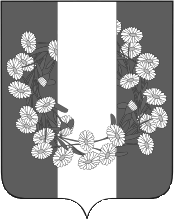 АДМИНИСТРАЦИЯ БУРАКОВСКОГО СЕЛЬСКОГО ПОСЕЛЕНИЯ КОРЕНОВСКОГО РАЙОНА ПОСТАНОВЛЕНИЕ/проектот 00.06.2023                                                                                                                            № 00х.БураковскийОб  утверждении Порядка организации доступа и осуществления контроля за обеспечением доступа к информации о деятельности органов местного самоуправления Бураковского сельского поселения Кореновского района В соответствии с Федеральным законом от 9 февраля 2009 года № 8-ФЗ «Об обеспечении доступа к информации о деятельности государственных органов и органов местного самоуправления», в целях обеспечения реализации прав граждан и юридических лиц на доступ к информации о деятельности органов местного самоуправления Бураковского сельского поселения Кореновского района, администрация Бураковского сельского поселения                              п о с т а н о в л я е т:  1. Утвердить Порядок организации доступа и осуществления контроля за обеспечением доступа к информации о деятельности органов местного самоуправления Бураковского сельского поселения Кореновского района (прилагается).2.  Общему отделу администрации Бураковского сельского поселения Кореновского района (Абрамкина) обнародовать  настоящее постановление в установленных местах  и разместить  его на официальном сайте органов местного самоуправления  Бураковского сельского поселения Кореновского района в информационно-телекоммуникационной сети «Интернет». 3. Постановление вступает в силу после его официального обнародования.Глава Бураковского сельского поселенияКореновского района							           Л.И. ОрлецкаяПОРЯДОКорганизации доступа и осуществления контроля за обеспечением доступа к информации о деятельности органов местного самоуправления Бураковского сельского поселения Кореновского района Общие положения1.1. Настоящий Порядок организации доступа к информации о деятельности органов местного самоуправления Бураковского сельского поселения Кореновского района (далее - Порядок) определяет реализацию органами местного самоуправления Бураковского сельского поселения Кореновского района поселения функций по обеспечению доступа граждан, организаций (юридических лиц) и общественных объединений к информации о деятельности органов местного самоуправления.1.2. Для целей настоящего Порядка используются следующие основные понятия:информация о деятельности органов местного самоуправления - документированная информация, создаваемая органом местного самоуправления сельского поселения, в соответствии со своими полномочиями либо документированная информация, поступившая в орган или должностному лицу местного самоуправления, а также иная документированная информация, относящаяся к деятельности органа местного самоуправления независимо от формы ее распространения;органы местного самоуправления – Совет Бураковского сельского поселения Кореновского района (представительный орган сельского поселения), глава Бураковского сельского поселения Кореновского района, администрация Бураковского сельского поселения Кореновского района;пользователи информации - граждане (физические лица), организации (юридические лица) и общественные объединения, осуществляющие поиск информации о деятельности органов местного самоуправления; пользователями информации являются также государственные органы, органы местного самоуправления.запрос - обращение пользователя информации в орган местного самоуправления либо к уполномоченному должностному лицу о предоставлении ему информации о деятельности органа;официальный сайт - сайт в информационно-телекоммуникационной сети «Интернет» (далее - сеть «Интернет»), содержащий информацию о деятельности органа местного самоуправления или подведомственной организации, электронный адрес которого в сети «Интернет» включает доменное имя, права на которое принадлежат органу местного самоуправления или подведомственной организации;официальная страница - персональная страница в определенных Правительством Российской Федерации информационных системах и (или) программах для электронных вычислительных машин, соответствующих требованиям, предусмотренным статьей 10.6 Федерального закона от 27 июля 2006 года № 149-ФЗ «Об информации, информационных технологиях и о защите информации», созданная государственным органом, органом местного самоуправления или подведомственной организацией и содержащая информацию об их деятельности.1.3. Настоящий Порядок разработан в соответствии с Конституцией Российской Федерации, Федеральным законом от 6 октября 2003 года № 131-ФЗ «Об общих принципах организации местного самоуправления в Российской Федерации» и Федеральным законом от 9 февраля 2009 года      № 8-ФЗ «Об обеспечении доступа к информации о деятельности государственных органов и органов местного самоуправления».1.4. Настоящий Порядок не распространяется на:отношения, связанные с обеспечением доступа к персональным данным, обработка которых осуществляется органами местного самоуправления;порядок рассмотрения органами местного самоуправления обращений граждан;порядок предоставления органами местного самоуправления в иные государственные органы, органы местного самоуправления информации о своей деятельности в связи с осуществлением указанными органами своих полномочий.2. Принципы и способы обеспечения доступа к информации2.1. Основными принципами доступа к информации о деятельности органов местного самоуправления являются:1) открытость и доступность информации о деятельности органов местного самоуправления, за исключением случаев, предусмотренных федеральным законом;2) достоверность информации о деятельности органов местного самоуправления и своевременность ее предоставления;3) свобода поиска, получения, передачи и распространения информации о деятельности органов местного самоуправления любым законным способом;4) соблюдение прав граждан на неприкосновенность частной жизни, личную и семейную тайну, защиту их чести и деловой репутации, права организаций на защиту их деловой репутации при предоставлении информации о деятельности органов местного самоуправления.2.2. Доступ к информации о деятельности органов местного самоуправления ограничивается в случаях отнесения указанной информации в установленном порядке к сведениям, составляющим государственную или иную охраняемую законом тайну.Перечень сведений, относящихся к информации ограниченного доступа, а также порядок отнесения указанных сведений к информации ограниченного доступа устанавливается федеральным законодательством.2.3. Доступ к информации о деятельности органов местного самоуправления может обеспечиваться следующими способами:обнародование (опубликование) органами местного самоуправления информации о своей деятельности в средствах массовой информации;размещение органами местного самоуправления и подведомственными организациями в сети «Интернет» информации, предусмотренной статьей 13 Федерального закона от 9 февраля 2009 года № 8-ФЗ «Об обеспечении доступа к информации о деятельности государственных органов и органов местного самоуправления»;размещение органами местного самоуправления информации о своей деятельности в помещениях, занимаемых указанными органами, и в иных отведенных для этих целей местах;ознакомление пользователей информацией с информацией о деятельности органов местного самоуправления в помещениях, занимаемых указанными органами, а также через библиотечные и архивные фонды;присутствие граждан (физических лиц), в том числе представителей организаций (юридических лиц), общественных объединений, государственных органов и органов местного самоуправления на заседаниях коллегиальных органов;предоставление пользователям информацией по их запросу информации о деятельности органов местного самоуправления;другими способами, предусмотренными законами и (или) иными муниципальными правовыми актами.3. Формы предоставления информации3.1. 1. Информация о деятельности органов местного самоуправления может предоставляться:в устной формев виде документированной информациив виде электронного документаВ случае невозможности предоставления информации в запрашиваемой форме документированная информация предоставляется в той форме, в какой она имеется в органе местного самоуправления.3.2. Форма предоставления информации устанавливается действующим законодательством. Если форма предоставления информации о деятельности органов местного самоуправления не установлена, она может определяться запросом пользователя информацией. При невозможности предоставления информации в запрашиваемой форме информация предоставляется в том виде, в каком она имеется.3.2.1. Общедоступная информация о деятельности органов местного самоуправления предоставляется органами местного самоуправления неограниченному кругу лиц посредством ее размещения на официальных сайтах в форме открытых данных.3.3. Информация о деятельности органов местного самоуправления в устной форме может предоставляться пользователям во время их личного приема, а также по телефонам должностных лиц органов местного самоуправления либо по телефонам справочных служб, уполномоченных на ее предоставление.3.4. Информация о деятельности органов местного самоуправления может быть передана по сетям связи общего пользования. Правительство Российской Федерации определяет случаи, при которых доступ с использованием сети «Интернет» к информации, содержащейся в государственных и муниципальных информационных системах, предоставляется исключительно пользователям информации, прошедшим авторизацию в единой системе идентификации и аутентификации.3.5. Пользователь информацией имеет право:1) получать достоверную информацию о деятельности органов местного самоуправления;2) отказаться от получения информации о деятельности органов местного самоуправления;3) не обосновывать необходимость получения запрашиваемой информации о деятельности органов местного самоуправления, доступ к которой не ограничен;4) обжаловать в установленном порядке акты и (или) действия (бездействие) органов местного самоуправления и подведомственных организаций, должностных лиц органов местного самоуправления и организаций, нарушающие право на доступ к информации о деятельности органов местного самоуправления и установленный порядок его реализации;5) требовать в установленном законом порядке возмещения вреда, причиненного нарушением его права на доступ к информации о деятельности органов местного самоуправления.4. Требования к предоставлению информации4.1. Функциональные обязанности должностных лиц органов местного самоуправления, ответственных за предоставление информации об их деятельности, определяются должностными инструкциями муниципальных служащих.4.2. Обнародование (опубликование) информации о деятельности органов местного самоуправления в средствах массовой информации осуществляется в соответствии с законодательством Российской Федерации о средствах массовой информации, за исключением случаев, предусмотренных подпунктами 4.3. и 4.4. настоящего Порядка.4.3. Если для отдельных видов информации о деятельности органов местного самоуправления законодательством Российской Федерации, а в отношении отдельных видов информации о деятельности органов местного самоуправления - также законодательством Краснодарского края, муниципальными правовыми актами Бураковского сельского поселения Кореновского района предусматриваются требования к опубликованию такой информации, то ее опубликование осуществляется с учетом этих требований.4.4. Официальное опубликование нормативных правовых актов, муниципальных правовых актов осуществляется в соответствии с установленным законодательством Российской Федерации, законодательством Краснодарского края, муниципальными правовыми актами Бураковского сельского поселения Кореновского района порядком их официального опубликования.5. Организация доступа к информации о деятельности органов местного самоуправления5.1. Доступ к информации о деятельности органов местного самоуправления обеспечивается в пределах своих полномочий органами местного самоуправления и подведомственными организациями.5.2. Органы местного самоуправления в целях организации доступа к информации о своей деятельности определяют соответствующих уполномоченных должностных лиц. Права и обязанности указанных должностных лиц устанавливаются регламентами или иными муниципальными правовыми актами Бураковского сельского поселения Кореновского района.5.3. Организация доступа к информации о деятельности органов местного самоуправления осуществляется с учетом требований Федерального закона от 9 февраля 2009 года № 8-ФЗ «Об обеспечении доступа к информации о деятельности государственных органов и органов местного самоуправления» в порядке, установленном органами местного самоуправления в пределах своих полномочий.6. Организация доступа к информации о деятельности органов местного самоуправления, размещаемой в сети «Интернет»6.1. Органы местного самоуправления для размещения информации о своей деятельности используют сеть «Интернет», в которой создают официальные сайты с указанием адресов электронной почты, которые созданы в соответствии с требованиями, определяемыми Правительством Российской Федерации, и по которым пользователем информацией может быть направлен запрос и получена запрашиваемая информация. Подведомственные организации по решению органов местного самоуправления, в ведении которых находятся такие организации, создают официальные сайты, за исключением случаев, предусмотренных другими федеральными законами. В случае, если орган местного самоуправления и подведомственная ему организация не имеют возможности создать официальные сайты, информация об их деятельности может размещаться на официальном сайте органа местного самоуправления. Информация о деятельности органов местного самоуправления поселений, входящих в муниципальный район, и подведомственных органам местного самоуправления поселений организаций может размещаться на официальном сайте этого муниципального района. В соответствии с федеральными законами может быть предусмотрено создание единого портала, на котором размещаются несколько официальных сайтов органов местного самоуправления и (или) подведомственных организаций.6.2. Органы местного самоуправления и подведомственные организации осуществляют размещение информации на своих официальных страницах, получают доступ к информации, размещаемой на официальных страницах, и осуществляют взаимодействие с пользователями информацией на официальных страницах с использованием инфраструктуры, обеспечивающей информационно-технологическое взаимодействие информационных систем, используемых для предоставления государственных и муниципальных услуг и исполнения государственных и муниципальных функций в электронной форме, предусмотренной Федеральным законом от 27 июля 2010 года № 210-ФЗ «Об организации предоставления государственных и муниципальных услуг», в порядке, установленном Правительством Российской Федерации.6.3. Официальные сайты и официальные страницы взаимодействуют с федеральной государственной информационной системой «Единый портал государственных и муниципальных услуг (функций)» (далее - Единый портал) в порядке и в соответствии с требованиями, которые утверждаются Правительством Российской Федерации.6.4. В целях обеспечения права неограниченного круга лиц на доступ к информации, указанной в пункте 6.1. настоящего раздела, в местах, доступных для пользователей информацией (в помещениях органов местного самоуправления, государственных и муниципальных библиотек, других доступных для посещения местах), создаются пункты подключения к сети «Интернет».6.5. В целях обеспечения права пользователей информацией на доступ к информации, указанной в пункте 6.1. настоящего раздела, органы местного самоуправления и подведомственные организации принимают меры по защите этой информации в соответствии с законодательством Российской Федерации.6.6. Требования к технологическим, программным и лингвистическим средствам, необходимым для размещения информации органами местного самоуправления в сети «Интернет» в форме открытых данных, а также для обеспечения ее использования, устанавливаются Приказом Министерства связи и массовых коммуникаций Российской Федерации от 27 июня 2013 года № 149 «Об утверждении Требований к технологическим, программным и лингвистическим средствам, необходимым для размещения информации государственными органами и органами местного самоуправления в сети «Интернет» в форме открытых данных, а также для обеспечения ее использования».6.7. Порядок обеспечения условий доступности для инвалидов по зрению официальных сайтов государственных органов, органов местного самоуправления и подведомственных организаций устанавливается Приказом Министерства цифрового развития, связи и массовых коммуникаций Российской Федерации от 12 декабря 2022 года № 931 «Об установлении порядка обеспечения условий доступности для инвалидов по зрению официальных сайтов государственных органов, органов местного самоуправления и подведомственных организаций в информационно-телекоммуникационной сети «Интернет».6.8. Основными требованиями при обеспечении доступа к информации о деятельности органов местного самоуправления являются:1) достоверность предоставляемой информации о деятельности органов местного самоуправления;2) соблюдение сроков и порядка предоставления информации о деятельности органов местного самоуправления;3) изъятие из предоставляемой информации о деятельности органов местного самоуправления сведений, относящихся к информации ограниченного доступа;4) создание органами местного самоуправления и подведомственными организациями в пределах своих полномочий организационно-технических и других условий, необходимых для реализации права на доступ к информации о деятельности органов местного самоуправления, а также создание муниципальных информационных систем для обслуживания пользователей информацией;5) учет расходов, связанных с обеспечением доступа к информации о деятельности органов местного самоуправления, при планировании бюджетного финансирования.7. Информация о деятельности органов местного самоуправления, размещаемая в сети «Интернет»7.1. Информация о деятельности органов местного самоуправления, размещаемая на официальных сайтах, в зависимости от сферы деятельности органа местного самоуправления содержит:1) общую информацию об органе местного самоуправления, в том числе:а) наименование и структуру органа местного самоуправления, почтовый адрес, адрес электронной почты (при наличии), номера телефонов справочных органа местного самоуправления;б) сведения о полномочиях органа местного самоуправления, задачах и функциях структурных подразделений органа местного самоуправления, а также перечень законов и иных нормативных правовых актов, определяющих эти полномочия, задачи и функции;в) перечень подведомственных организаций (при наличии), сведения об их задачах и функциях, а также почтовые адреса, адреса электронной почты (при наличии), номера телефонов справочных служб подведомственных организаций, информацию об официальных сайтах и официальных страницах подведомственных организаций (при наличии) с электронными адресами официальных сайтов и указателями данных страниц в сети «Интернет»;г) перечни информационных систем, банков данных, реестров, регистров, находящихся в ведении органа местного самоуправления, подведомственных организаций;д) сведения о средствах массовой информации, учрежденных органом местного самоуправления (при наличии);е) информацию об официальных страницах органа местного самоуправления (при наличии) с указателями данных страниц в сети «Интернет»;ж) информацию о проводимых органом местного самоуправления или подведомственными организациями опросах и иных мероприятиях, связанных с выявлением мнения граждан (физических лиц), материалы по вопросам, которые выносятся органом местного самоуправления на публичное слушание и (или) общественное обсуждение, и результаты публичных слушаний или общественных обсуждений, а также информацию о способах направления гражданами (физическими лицами) своих предложений в электронной форме;з) информацию о проводимых органом местного самоуправления публичных слушаниях и общественных обсуждениях с использованием Единого портала;2) информацию о нормотворческой деятельности органа местного самоуправления, в том числе:а) нормативные правовые акты, муниципальные правовые акты, изданные органом местного самоуправления, включая сведения о внесении в них изменений, признании их утратившими силу, признании их судом недействующими, а также сведения о государственной регистрации нормативных правовых актов, муниципальных правовых актов в случаях, установленных законодательством Российской Федерации;б) информацию о закупках товаров, работ, услуг для обеспечения муниципальных нужд в соответствии с законодательством Российской Федерации о контрактной системе в сфере закупок товаров, работ, услуг для обеспечения государственных и муниципальных нужд;в) административные регламенты, стандарты муниципальных услуг;г) установленные формы обращений, заявлений и иных документов, принимаемых органом местного самоуправления к рассмотрению в соответствии с законами и иными нормативными правовыми актами, муниципальными правовыми актами;д) порядок обжалования нормативных правовых актов и иных решений, принятых муниципальных правовых актов;3) информацию об участии органа местного самоуправления в целевых и иных программах, а также о мероприятиях, проводимых органом местного самоуправления, в том числе сведения об официальных визитах и о рабочих поездках руководителей и официальных делегаций органа местного самоуправления;4) информацию о состоянии защиты населения и территорий от чрезвычайных ситуаций и принятых мерах по обеспечению их безопасности, о прогнозируемых и возникших чрезвычайных ситуациях, о приемах и способах защиты населения от них, а также иную информацию, подлежащую доведению органом местного самоуправления до сведения граждан и организаций в соответствии с федеральными законами, законами Краснодарского края;5) информацию о результатах проверок, проведенных органом местного самоуправления, подведомственными организациями в пределах их полномочий, а также о результатах проверок, проведенных в органе местного самоуправления, подведомственных организациях;6) тексты и (или) видеозаписи официальных выступлений и заявлений руководителей и заместителей руководителей органа местного самоуправления;7) статистическую информацию о деятельности органа местного самоуправления, в том числе:а) статистические данные и показатели, характеризующие состояние и динамику развития экономической, социальной и иных сфер жизнедеятельности, регулирование которых отнесено к полномочиям органа местного самоуправления;б) сведения об использовании органом местного самоуправления, подведомственными организациями выделяемых бюджетных средств;в) сведения о предоставленных организациям и индивидуальным предпринимателям льготах, отсрочках, рассрочках, о списании задолженности по платежам в бюджеты бюджетной системы Российской Федерации;8) информацию о кадровом обеспечении органа местного самоуправления, в том числе:а) порядок поступления граждан на муниципальную службу;б) сведения о вакантных должностях муниципальной службы, имеющихся в органе местного самоуправления;в) квалификационные требования к кандидатам на замещение вакантных должностей муниципальной службы;г) условия и результаты конкурсов на замещение вакантных должностей муниципальной службы;д) номера телефонов, по которым можно получить информацию по вопросу замещения вакантных должностей в органе местного самоуправления;е) перечень образовательных организаций, подведомственных органу местного самоуправления (при наличии), с указанием почтовых адресов образовательных организаций, а также номеров телефонов, по которым можно получить информацию справочного характера об этих образовательных организациях;9) информацию о работе органа местного самоуправления с обращениями граждан (физических лиц), организаций (юридических лиц), общественных объединений, органов местного самоуправления, в том числе:а) порядок и время приема граждан (физических лиц), в том числе представителей организаций (юридических лиц), общественных объединений, органов местного самоуправления, порядок рассмотрения их обращений с указанием актов, регулирующих эту деятельность;б) фамилию, имя и отчество руководителя подразделения или иного должностного лица, к полномочиям которых отнесены организация приема лиц, указанных в подпункте «а» настоящего пункта, обеспечение рассмотрения их обращений, а также номер телефона, по которому можно получить информацию справочного характера;в) обзоры обращений лиц, указанных в подпункте «а» настоящего пункта, а также обобщенную информацию о результатах рассмотрения этих обращений и принятых мерах.7.2. Информация о деятельности подведомственных организаций, размещаемая указанными организациями на официальных сайтах, в зависимости от сферы деятельности указанной организации содержит:1) общую информацию о подведомственной организации, в том числе:а) наименование и структуру подведомственной организации, почтовый адрес, адрес электронной почты (при наличии), номера телефонов справочных служб, а также информацию о наличии официальной страницы подведомственной организации с указателем данной страницы в сети «Интернет»;б) сведения о полномочиях, задачах и функциях подведомственной организации, ее структурных подразделений, а также перечень законов и иных нормативных правовых актов, определяющих эти полномочия, задачи и функции;в) сведения о руководителях подведомственной организации, ее структурных подразделений (фамилии, имена, отчества, а также при согласии указанных лиц иные сведения о них);2) иную информацию, в том числе о деятельности органов местного самоуправления и подведомственных организаций с учетом требований настоящего Федерального закона.7.3. Информация, размещаемая органами местного самоуправления и подведомственными организациями на официальных страницах, содержит:1) информацию об органе местного самоуправления или подведомственной организации и их деятельности, в том числе наименование органа местного самоуправления или подведомственной организации, почтовый адрес, адрес электронной почты, номера телефонов справочных служб, информацию об официальном сайте государственного органа, официальном сайте органа местного самоуправления (при наличии) или официальном сайте подведомственной организации (при наличии);2) иную информацию, в том числе о деятельности органов местного самоуправления и подведомственных организаций с учетом требований настоящего Федерального закона.7.4. Органы местного самоуправления наряду с информацией, указанной в пункте 7.1. настоящего раздела и относящейся к их деятельности, могут размещать на официальных сайтах иную информацию о своей деятельности с учетом требований настоящего Федерального закона.7.4.1. Информация о кадровом обеспечении органа местного самоуправления, указанная в подпунктах «б» - «д» подпункта 8 пункта 7.1. настоящего раздела, размещается также на официальном сайте федеральной государственной информационной системы в области государственной службы в сети «Интернет» в порядке, определяемом Правительством Российской Федерации. В случае, если орган местного самоуправления муниципального образования не имеет возможности размещать информацию о своем кадровом обеспечении на официальном сайте федеральной государственной информационной системы в области государственной службы, указанная информация размещается органом государственной власти Краснодарского края.7.5. Состав общедоступной информации, размещаемой органами местного самоуправления на официальных сайтах, в том числе информации, размещаемой в форме открытых данных (за исключением информации, указанной в части 7.1 статьи 14 Федерального закона от 9 февраля 2009 года № 8-ФЗ «Об обеспечении доступа к информации о деятельности государственных органов и органов местного самоуправления»), определяется соответствующими перечнями информации, предусмотренными статьей 14 Федерального закона от 9 февраля 2009 года № 8-ФЗ «Об обеспечении доступа к информации о деятельности государственных органов и органов местного самоуправления».7.6. Порядок отнесения информации к общедоступной информации, размещаемой органами местного самоуправления на официальных сайтах в форме открытых данных, определяется Правительством Российской Федерации с учетом законодательства Российской Федерации о государственной тайне, законодательства Российской Федерации об информации, информационных технологиях и о защите информации, законодательства Российской Федерации о персональных данных.7.7. Перечень информации о деятельности органов местного самоуправления Бураковского сельского поселения Кореновского района утверждается муниципальным правовым актом.7.7.1. Правительство Российской Федерации определяет состав общедоступной информации о деятельности органов местного самоуправления и порядок обязательного размещения на официальных сайтах в форме открытых данных такой информации, созданной органами местного самоуправления или поступившей к ним при осуществлении полномочий по предметам ведения Российской Федерации и полномочий Российской Федерации по предметам совместного ведения Российской Федерации и субъектов Российской Федерации, переданных для осуществления органам местного самоуправления.7.8. Перечень информации о деятельности подведомственных организаций, размещаемой на их официальных сайтах, утверждается органами местного самоуправления, в ведении которых такие организации находятся.7.9. При утверждении перечней информации о деятельности органов местного самоуправления и подведомственных организаций, указанных в пунктах 7.7, 7.8 настоящего раздела, определяются периодичность размещения информации на официальных сайтах, за исключением информации, размещаемой в форме открытых данных, сроки ее обновления, обеспечивающие своевременность реализации и защиты пользователями информацией своих прав и законных интересов, а также иные требования к размещению указанной информации.7.10. Периодичность размещения на официальных сайтах в форме открытых данных общедоступной информации о деятельности органов местного самоуправления, сроки ее обновления, обеспечивающие своевременность реализации и защиты пользователями своих прав и законных интересов, а также иные требования к размещению указанной информации в форме открытых данных определяются в порядке, установленном Постановлением Правительства Российской Федерации от 10 июля 2013 года № 583 «Об обеспечении доступа к общедоступной информации о деятельности государственных органов и органов местного самоуправления в информационно-телекоммуникационной сети «Интернет» в форме открытых данных».8. Размещение информации в помещениях, занимаемых администрацией Бураковского сельского поселения Кореновского района, и в иных отведенных для этих целей местах8.1. Органы местного самоуправления в занимаемых помещениях или иных отведенных для этих целей местах, размещают информационные стенды и (или) другие технические средства аналогичного назначения для ознакомления с текущей информацией о деятельности органа местного самоуправления.8.2. Информация, размещаемая на информационных стендах, должна содержать:порядок работы органов местного самоуправления, сведения об их руководителях, включая порядок приема граждан (физических лиц), в том числе представителей организаций (юридических лиц), общественных объединений;условия и порядок получения информации от органов местного самоуправления, их функциональных, отраслевых и территориальных органов.Органы местного самоуправления вправе размещать иные сведения, необходимые для оперативного информирования пользователей информацией.9. Ознакомление пользователей информации с информацией о деятельности органов местного самоуправления в помещениях, ими занимаемых, а также через библиотечные и архивные фонды9.1. Порядок ознакомления пользователей информации о деятельности органов местного самоуправления, находящейся в муниципальном архиве.Настоящий порядок ознакомления пользователей информации с информацией о деятельности органов местного самоуправления, находящейся в муниципальном архиве (далее - Порядок) разработан в соответствии с федеральными законами от 9 февраля 2009 года № 8-ФЗ «Об обеспечении доступа к информации о деятельности государственных органов и органов местного самоуправления», от 22 октября 2004 года № 125-ФЗ «Об архивном деле в Российской Федерации».9.1.1. Требования к порядку предоставления информации.Предоставление информации о деятельности органов местного самоуправления, находящейся в муниципальном архиве, осуществляется уполномоченным органом администрации муниципального образования Кореновский район (далее - уполномоченный орган).Конечным результатом исполнения запросов организаций и физических лиц является выдача архивной копии либо отказ в ее выдаче.Уполномоченный орган осуществляет предоставление информации о деятельности органов местного самоуправления Бураковского сельского поселения Кореновского района бесплатно.10. Запрос информации о деятельности органов местного самоуправления10.1. Пользователь информацией имеет право обращаться в органы местного самоуправления с запросом как непосредственно, так и через своего представителя, полномочия которого оформляются в порядке, установленном законодательством Российской Федерации.10.2. В запросе указываются почтовый адрес, номер телефона и (или) факса либо адрес электронной почты для направления ответа на запрос или уточнения содержания запроса, а также фамилия, имя и отчество гражданина (физического лица) либо наименование организации (юридического лица), общественного объединения, государственного органа, органа местного самоуправления, запрашивающих информацию о деятельности органов местного самоуправления. Анонимные запросы не рассматриваются. В запросе, составленном в письменной форме, указывается также наименование органа местного самоуправления, в которые направляется запрос, либо фамилия и инициалы или должность соответствующего должностного лица.10.3. При составлении запроса используется государственный язык Российской Федерации.10.4. Запрос, составленный в письменной форме, подлежит регистрации в течение трех дней со дня его поступления в орган местного самоуправления. Запрос, составленный в устной форме, подлежит регистрации в день его поступления с указанием даты и времени поступления.10.5. Запрос подлежит рассмотрению в тридцатидневный срок со дня его регистрации, если иное не предусмотрено законодательством Российской Федерации. В случае, если предоставление запрашиваемой информации невозможно в указанный срок, в течение семи дней со дня регистрации запроса пользователь информацией уведомляется об отсрочке ответа на запрос с указанием ее причины и срока предоставления запрашиваемой информации, который не может превышать пятнадцать дней сверх установленного настоящим Федеральным законом срока для ответа на запрос.10.6. Если запрос не относится к деятельности органа местного самоуправления, в которые он направлен, то в течение семи дней со дня регистрации запроса он направляется в орган местного самоуправления, к полномочиям которых отнесено предоставление запрашиваемой информации. О переадресации запроса в этот же срок сообщается направившему запрос пользователю информацией. В случае, если орган местного самоуправления не располагает сведениями о наличии запрашиваемой информации в другом органе местного самоуправления, об этом также в течение семи дней со дня регистрации запроса сообщается направившему запрос пользователю информацией.10.7. Органы местного самоуправления вправе уточнять содержание запроса в целях предоставления пользователю информацией необходимой информации о деятельности органов местного самоуправления.10.8. Требования настоящего Федерального закона к запросу в письменной форме и ответу на него применяются к запросу, поступившему в орган местного самоуправления по сети «Интернет», а также к ответу на такой запрос.10.9. Запросы, составленные на иностранном языке, не рассматриваются.10.10. Информация о деятельности органов местного самоуправления по запросу предоставляется в виде ответа на запрос, в котором содержится или к которому прилагается запрашиваемая информация либо в котором в соответствии с федеральным законодательством содержится мотивированный отказ в предоставлении указанной информации.В ответе на запрос указываются наименование, почтовый адрес органа местного самоуправления, должность лица, подписавшего ответ, а также реквизиты ответа на запрос (регистрационный номер и дата).10.11. При запросе информации о деятельности органов местного самоуправления, опубликованной в средствах массовой информации либо размещенной на официальных сайтах, в ответе на запрос орган местного самоуправления могут ограничиться указанием названия, даты выхода и номера средства массовой информации, в котором опубликована запрашиваемая информация, и (или) электронного адреса официального сайта, на котором размещена запрашиваемая информация.10.12. В случае если запрашиваемая информация относится к информации ограниченного доступа, в ответе на запрос указываются вид, наименование, номер и дата принятия акта, в соответствии с которым доступ к этой информации ограничен. В случае если часть запрашиваемой информации относится к информации ограниченного доступа, а остальная информация является общедоступной, орган местного самоуправления обязан предоставить запрашиваемую информацию, за исключением информации ограниченного доступа.10.13. В случае предоставления информации, содержащей неточные сведения, орган местного самоуправления обязан по письменному мотивированному заявлению пользователя информацией, устранить имеющиеся неточности.10.14. Ответ на запрос подлежит обязательной регистрации.10.15. Информация о деятельности органов местного самоуправления не предоставляется в случае, если:1) содержание запроса не позволяет установить запрашиваемую информацию о деятельности органов местного самоуправления;2) в запросе не указан почтовый адрес, адрес электронной почты или номер факса для направления ответа на запрос либо номер телефона, по которому можно связаться с направившим запрос пользователем информацией;3) запрашиваемая информация не относится к деятельности органа местного самоуправления;4) запрашиваемая информация относится к информации ограниченного доступа;5) запрашиваемая информация ранее предоставлялась пользователю информацией;6) в запросе ставится вопрос о правовой оценке актов, принятых органом местного самоуправления, проведении анализа деятельности органа местного самоуправления либо подведомственных организаций или проведении иной аналитической работы, непосредственно не связанной с защитой прав направившего запрос пользователя информацией.10.16. Орган местного самоуправления вправе не предоставлять информацию о своей деятельности по запросу, если эта информация опубликована в средстве массовой информации или размещена на официальном сайте.11. Присутствие на заседаниях коллегиальных органов местного самоуправления Бураковского сельского поселения Кореновского районаОрганы местного самоуправления обеспечивают возможность присутствия граждан (физических лиц), в том числе представителей организаций (юридических лиц), общественных объединений на своих заседаниях коллегиальных органов местного самоуправления Бураковского сельского поселения Кореновского района. Присутствие указанных лиц на этих заседаниях осуществляется в соответствии с регламентами органов местного самоуправления или иными муниципальными правовыми актами.12. Контроль за обеспечением доступа к информации, ответственность за нарушение порядка доступа к информации12.1. Контроль за обеспечением доступа к информации о деятельности органов местного самоуправления Бураковского сельского поселения Кореновского района осуществляет начальник общего отдела администрации Бураковского сельского поселения Кореновского района в соответствии с настоящим Порядком.12.2. Должностные лица органов местного самоуправления и подведомственных организаций, муниципальные служащие и работники подведомственных организаций, виновные в нарушении права на доступ к информации о деятельности органов местного самоуправления и подведомственных организаций, несут дисциплинарную, административную, гражданскую и уголовную ответственность в соответствии с законодательством Российской Федерации.12.3. Решения и действия (бездействия) органов местного самоуправления, должностных лиц администрации Бураковского сельского поселения Кореновского района, нарушающие право на доступ к информации о деятельности органов местного самоуправления, могут быть обжалованы в вышестоящий орган или вышестоящему должностному лицу, либо в суд.12.4. В случае причинения пользователю информацией убытков в результате неправомерного отказа в доступе к информации о деятельности органов местного самоуправления Бураковского сельского поселения Кореновского района, несвоевременного ее предоставления либо предоставления заведомо недостоверной или не соответствующей содержанию запроса информации, они подлежат возмещению в соответствии с гражданским законодательством Российской Федерации.13. Информация о деятельности органов местного самоуправления,предоставляемая на платной и бесплатной основе13.1. Пользователю информацией предоставляется на бесплатной основе информация о деятельности органов местного самоуправления:предоставляемая в устной форме;размещаемая органом местного самоуправления в сети «Интернет»;в местах, отведенных для размещения информации о деятельности органов местного самоуправления;иная, установленная законом информация о деятельности органов местного самоуправления, а также установленная муниципальными правовыми актами информация о деятельности органов местного самоуправления.13.2. Плата за предоставление информации.Плата за предоставление информации о деятельности органов местного самоуправления взимается в случае ее предоставления по запросу, если объем запрашиваемой и полученной информации превышает определенный Правительством Российской Федерации объем информации, предоставляемой на бесплатной основе. Порядок взимания платы устанавливается Правительством Российской Федерации.Глава Бураковского сельского поселенияКореновского района							           Л.И. ОрлецкаяПРИЛОЖЕНИЕУТВЕРЖДЕН
постановлением администрацииБураковского сельского поселенияКореновского районаот 00.06. 2023 года № 00